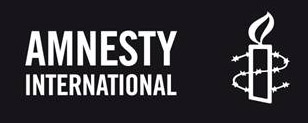 Volunteer/ Internship Application FormAmnesty International Philippines (AIPh) accepts students (local and foreign), NGO workers, professionals and interested individuals who are interested in doing internship and volunteer work in the institution.  AIPh’s Volunteer and Internship Program (VIP) is one of the organization’s approaches to enable members and interested individuals to develop their proficiency and skills in human rights work by:Providing an opportunity for hands on training in human rights work, and;Promoting expertise sharing between AIPh staff, volunteer-interns, and other partners.A level of commitment, skills and experience is also required of volunteers and interns in their assignment into programs/ projects of AIPh. It will be ensured that their tasks and responsibilities correspond to their interests and fit their skill set. Also, the duration and nature of the activities/workload will depend on the agreements set by AIPh and the volunteer/ intern.  Internship or on-the-job training (OJT) is for academic requirements/ credits while volunteer work is not.   A minimum of 100 hours for internship is required to ensure that the interns gain better experience and understanding of AI’s human rights work.  Volunteers and interns below the age of 18 should secure a parent/ guardian’s consent prior to starting their work with AIPh.Information Sheet* Notes to assist you to assess your language level:Native level - Primary language/mother tongueFluent - Can speak/write the language with ease and without hesitation, understandable by native speakers with little effortIntermediate - ability to engage in a conversation and get the sense of what people are talking about though you may not understand everything that is being saidBasic - knowledge of simple vocabulary and ability to engage in simple, short conversations.Basic InformationBasic InformationBasic InformationBasic InformationBasic InformationBasic InformationBasic InformationBasic InformationBasic InformationBasic InformationName:Birthdate (MM/DD/YYYY):Gender:Gender:Gender:Contact Numbers:Email Address:University/ School:Course:Please mark available schedule:___ Monday___ Monday___10am-6pm___10am-6pm___10am-6pm___10am-6pmOther time:Other time:Other time:Please mark available schedule:___ Tuesday___ Tuesday___10am-6pm___10am-6pm___10am-6pm___10am-6pmOther time:Other time:Other time:Please mark available schedule:___ Wednesday___ Wednesday___10am-6pm___10am-6pm___10am-6pm___10am-6pmOther time:Other time:Other time:Please mark available schedule:___ Thursday___ Thursday___10am-6pm___10am-6pm___10am-6pm___10am-6pmOther time:Other time:Other time:Please mark available schedule:___ Friday___ Friday___10am-6pm___10am-6pm___10am-6pm___10am-6pmOther time:Other time:Other time:Number of Hours Required/ Willing to render:Expected dates of workStart date:Start date:Start date:End date:End date:End date:End date:End date:End date:University/ School Internship CoordinatorName:Name:Name:Contact no.:Email:Contact no.:Email:Contact no.:Email:Contact no.:Email:Contact no.:Email:Contact no.:Email:In case of emergencyIn case of emergencyIn case of emergencyIn case of emergencyIn case of emergencyIn case of emergencyIn case of emergencyIn case of emergencyIn case of emergencyIn case of emergencyMedical condition/s:Blood Type:Blood Type:Blood Type:Blood Type:Person to contact:Relationship:Relationship:Relationship:Relationship:Contact #:Address:Address:Address:Address:Languages Spoken and LevelLanguages Spoken and LevelLanguages Spoken and LevelLanguages Spoken and LevelLanguages Spoken and LevelLanguages Spoken and LevelLanguages Spoken and LevelLanguages Spoken and LevelLanguages Spoken and LevelLanguages Spoken and LevelLanguages w = written / s = spokenNative level*Fluent *Fluent *Fluent *Fluent *Intermediate*Intermediate*Intermediate*Basic*TagalogwswswswswswswswswsIlokanowswswswswswswswswsCebuanowswswswswswswswswsEnglishwswswswswswswswswsOther, specify:wswswswswswswswswsVolunteer/ Work ExperiencePlease describe the jobs/ volunteer work you have done, including your duties and responsibilitiesRelevant Skills and InterestsPlease list your skills and interests so we can match it with your tasks